INDICAÇÃO Nº 411/2019INDICAMOS A REFORMA E MANUTENÇÃO DOS EQUIPAMENTOS DE GINÁSTICA DA ACADEMIA AO AR LIVRE, DO BAIRRO SÃO DOMINGOS MUNICÍPIO DE SORRISO – MT.CLAUDIO OLIVEIRA – PR, PROFESSORA SILVANA – PTB, BRUNO DELGADO – PMB, FÁBIO GAVASSO – PSB, MAURICIO GOMES – PSB, ELISA ABRAHÃO – PRP, NEREU BRESOLIN - DEM, DIRCEU ZANATTA – MDB, TOCO BAGGIO - PSDB e DAMIANI NA TV – PSC, vereadores com assento nesta Casa de Leis, de conformidade com o artigo 115 do Regimento Interno, requerem à Mesa que este Expediente seja encaminhado ao Exmo. Senhor Ari Lafin, Prefeito Municipal, ao Senhor Acácio Ambrosini, Secretário Municipal de Obras e Serviços Públicos, ao Senhor Emílio Brandão Junior, Secretário Municipal de Esporte e Lazer e ao Senhor Estevam Hungaro Calvo Filho, Secretário Municipal de Administração, versando sobre a necessidade de reforma e manutenção dos equipamentos de ginástica da Academia ao Ar Livre, do Bairro São Domingos Município de Sorriso - MT.JUSTIFICATIVASConsiderando que as academias em praças públicas são espaços amplos, arejados, salubres e favoráveis ao encontro, à sociabilidade, descanso e ao lazer, além de servirem de locais de entretenimento às crianças e adultos, sem contar os benefícios proporcionados à saúde dos moradores do bairro;Considerando que a reforma e manutenção das Academias ao Ar Livre visa promover aos moradores do bairro e bairros circunvizinhos, acesso a equipamentos de qualidade que propiciem o desenvolvimento e prática dos exercícios físicos com segurança, objetivando melhorar a qualidade de vida e levar a uma vida mais saudável, como mostra as imagens do descaso com os equipamentos acima citados;Considerando que esta é uma reivindicação do Presidente do Bairro Sr. Milton Vinisk a pedido de todos os moradores do bairro, sabendo que é responsabilidade do município a instalação, conservação e manutenção dos bens públicos de interesse da coletividade.Câmara Municipal de Sorriso, Estado de Mato Grosso, em 05 de junho de 2019.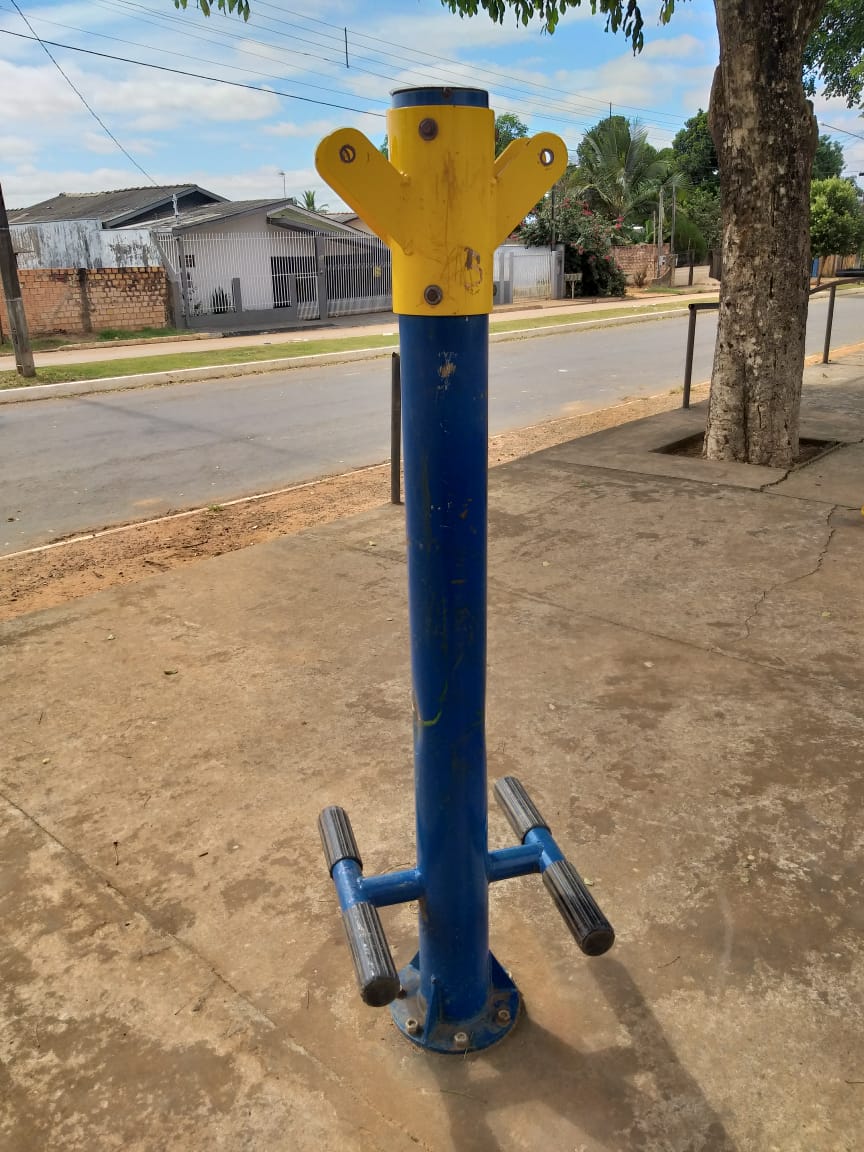 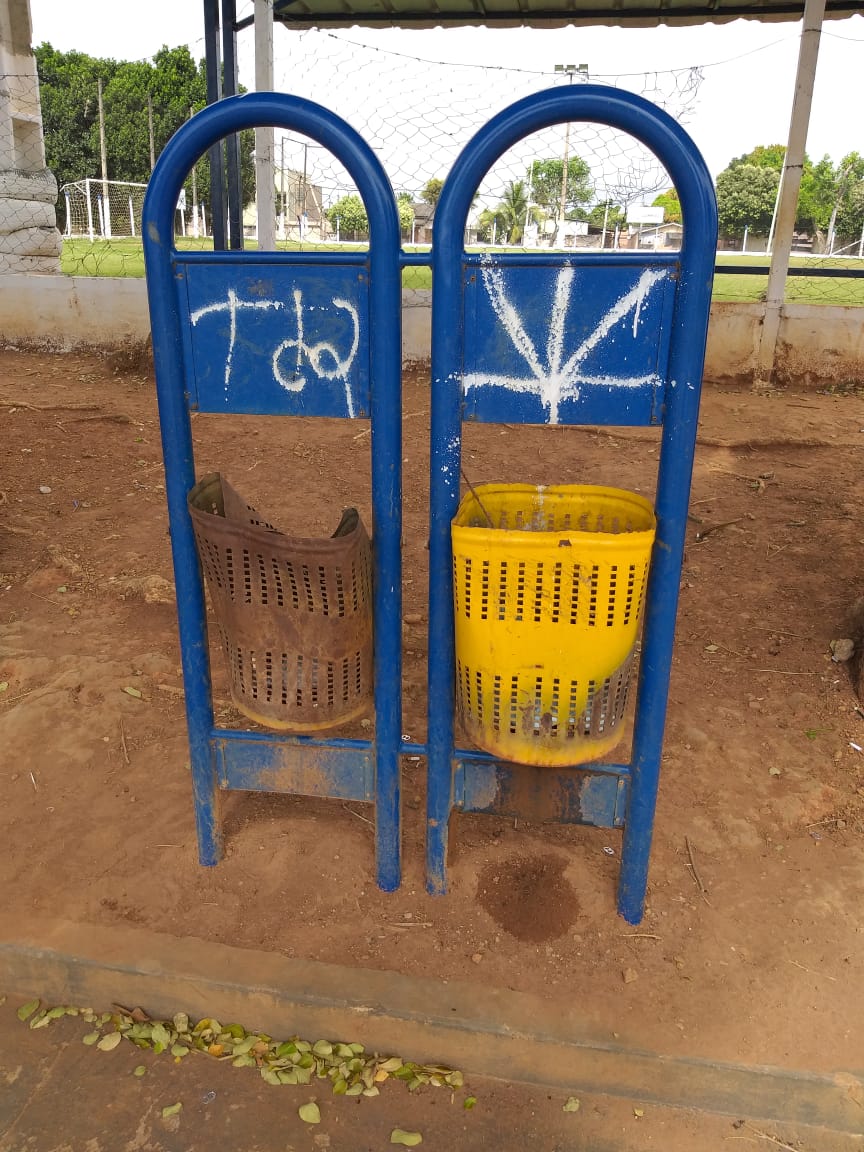 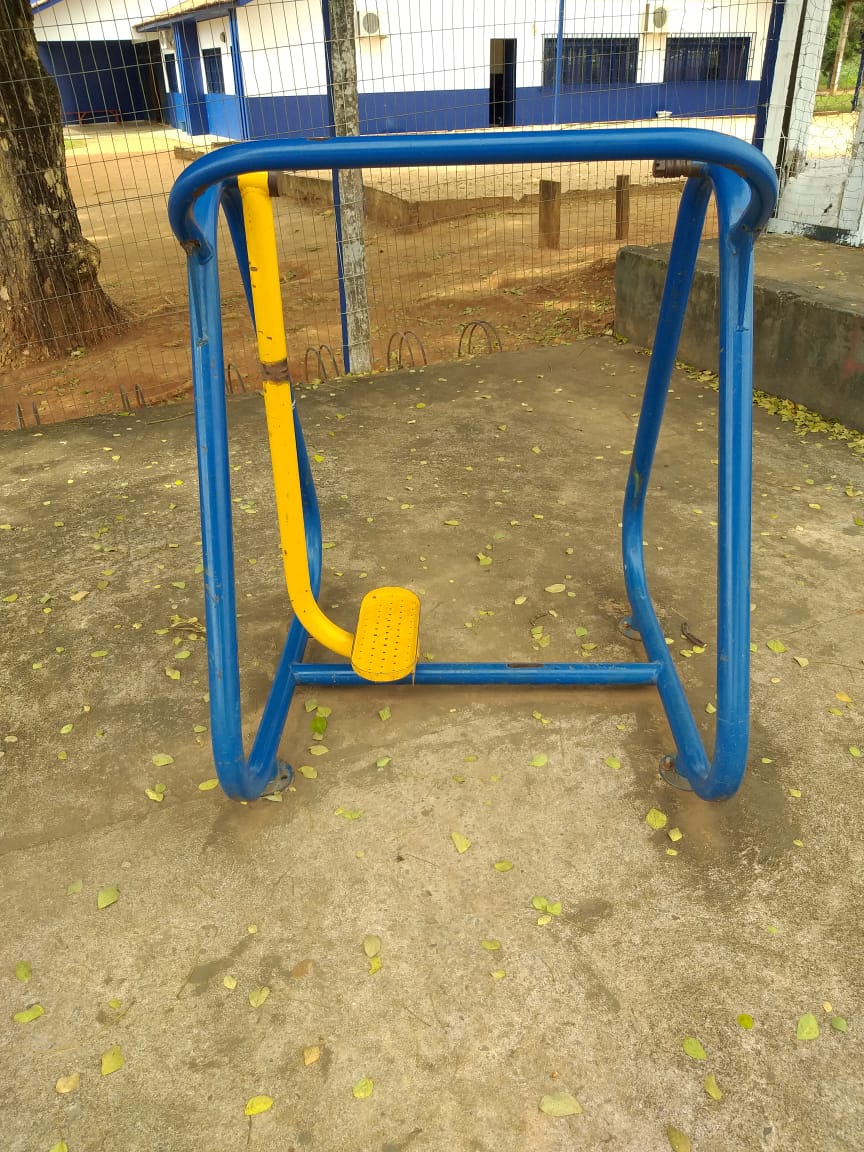 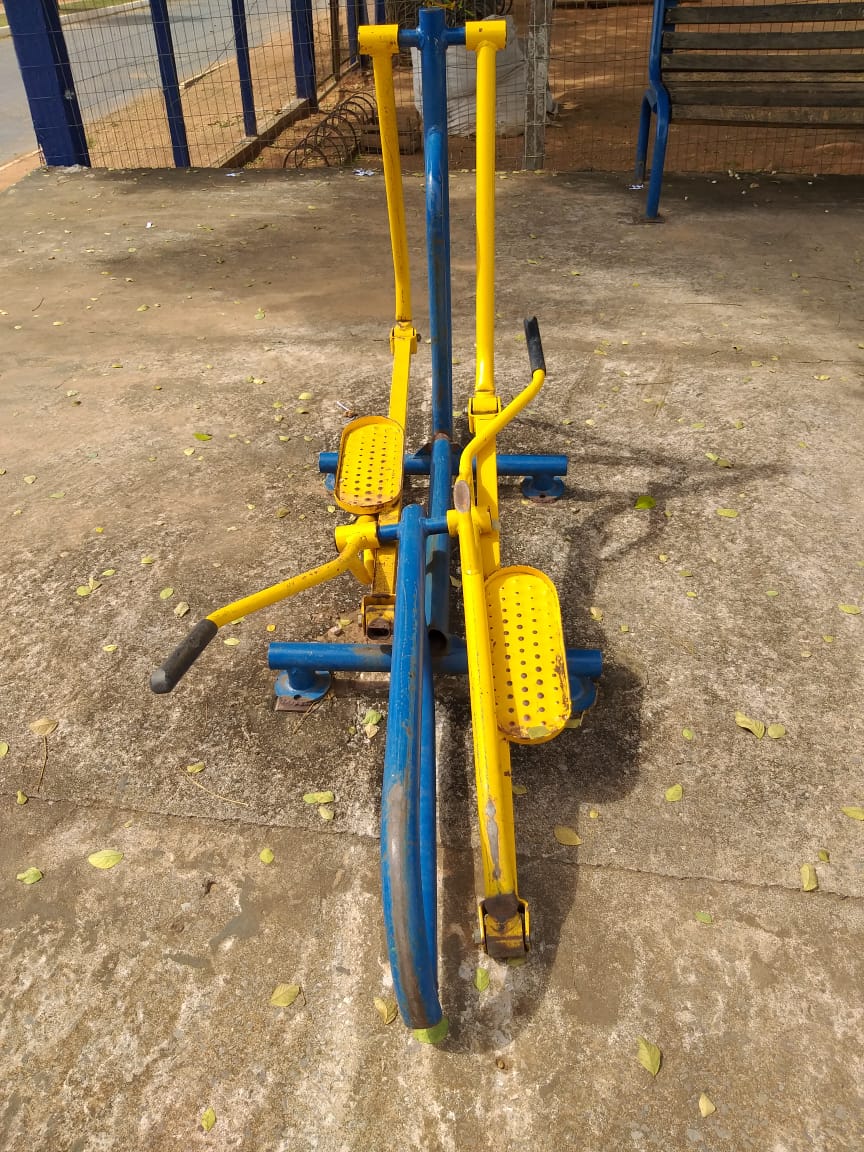 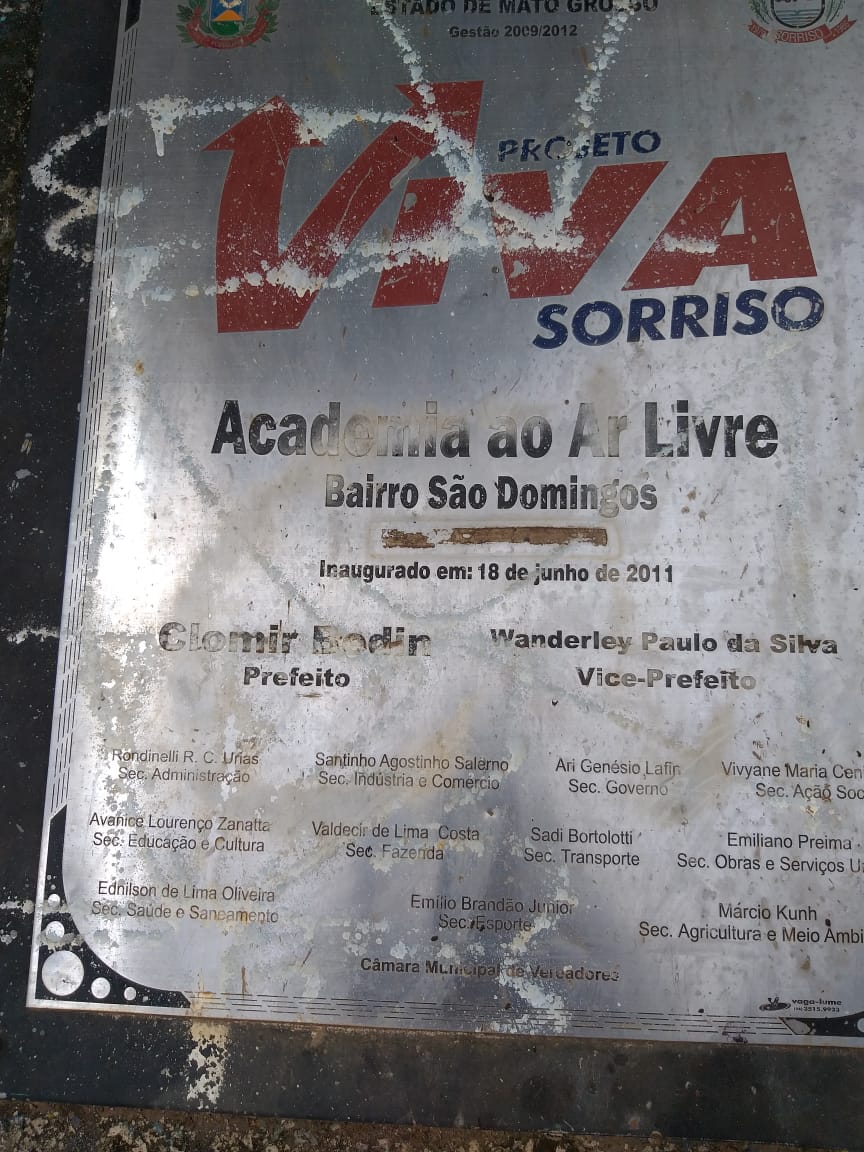 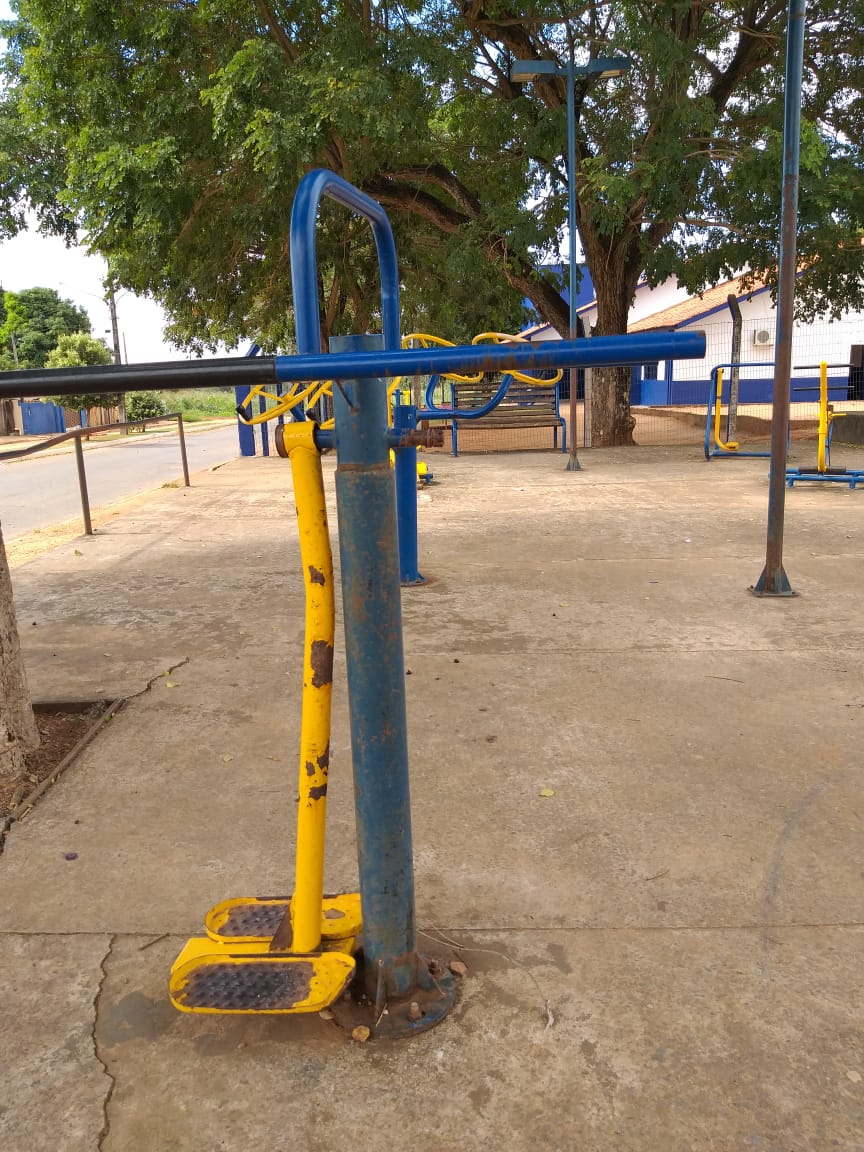 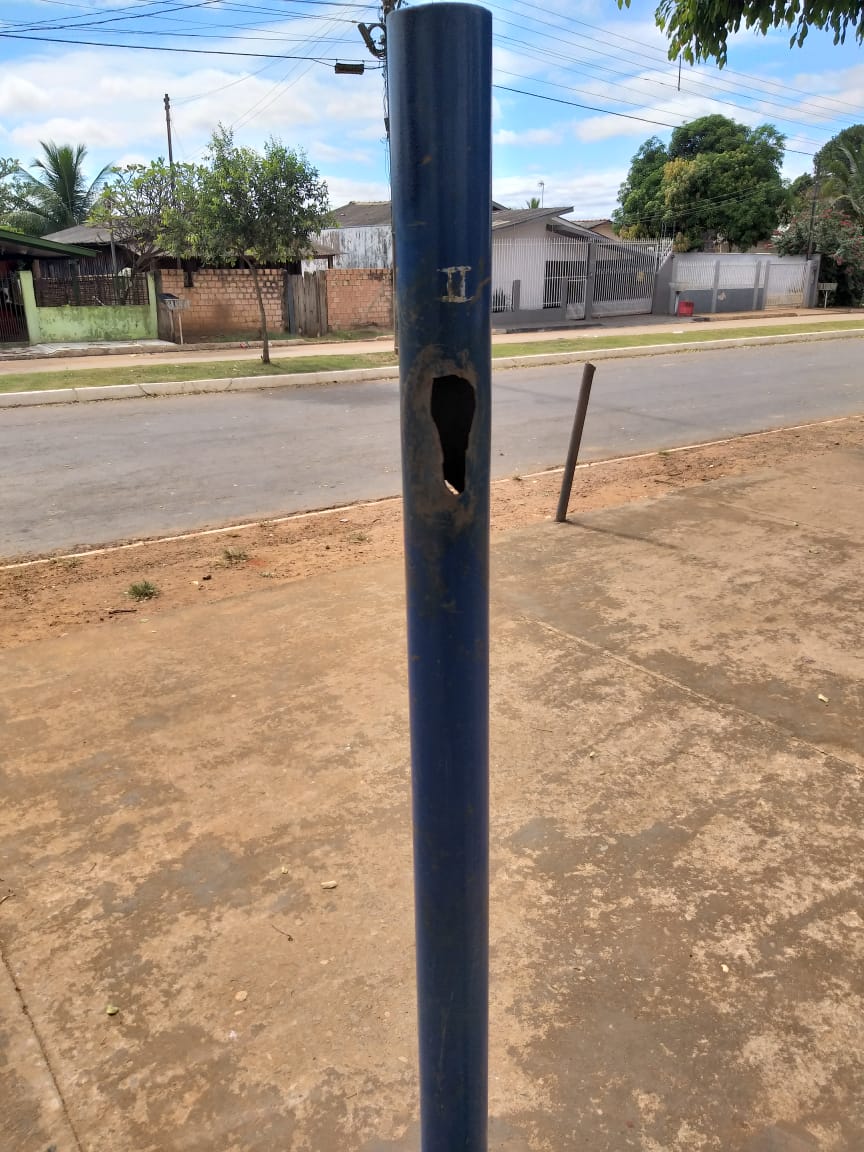 CLAUDIO OLIVEIRA      Vereador PRPROFª SILVANAVereadora PTBBRUNO DELGADO Vereador PMBFÁBIO GAVASSO Vereador PSBFÁBIO GAVASSO Vereador PSBMAURICIO GOMES             Vereador PSBMAURICIO GOMES             Vereador PSBELISA ABRAHÃO Vereadora PRPELISA ABRAHÃO Vereadora PRPNEREU BRESOLIN Vereador DEMNEREU BRESOLIN Vereador DEMDIRCEU ZANATTAVereador MDBDIRCEU ZANATTAVereador MDBTOCO BAGGIOVereador PSDBTOCO BAGGIOVereador PSDBDAMIANI NA TVVereador PSCDAMIANI NA TVVereador PSC